III                                                              GRUPPEGRUPPENBLATTBefolgt die Anweisungen und beantwortet die Fragen!Legt ein Blatt Papier in den Deckel.Gebt mit dem Pinsel einen Klecks von jeder Grundfarbe darauf. Nehmt eine Murmel und legt sie in den Deckel hinein!Bewegt den Deckel hin und her!Zählt bis zehn!Gebt  den Deckel weiter!Wenn ihr mit der Arbeit fertig seid, säubert die Murmel mit dem Schwammtuch und nehmt das Blatt heraus.Beantwortet die Fragen. FRAGENWas ist passiert? Was seht ihr? Welche Farben seht ihr?_______ plus _______ ist ____________________ plus _______ ist ____________________ plus _______ ist _____________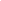 